Подключение услуги «Сервис интеграции»В личном кабинете в меню слева выберите раздел Интеграции / Сервис интеграции. На открывшейся странице подключите услугу на договоре, верхний слайдер сдвинуть вправо в положение «Услуга подключена».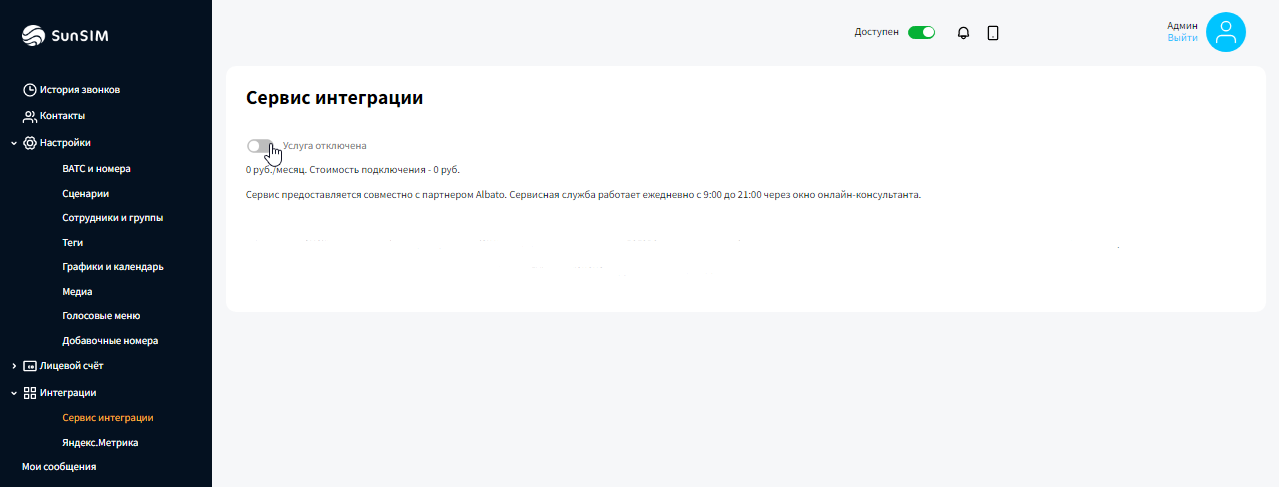 Рабочий интерфейс Сервиса интеграции станет доступным после обновления страницы. 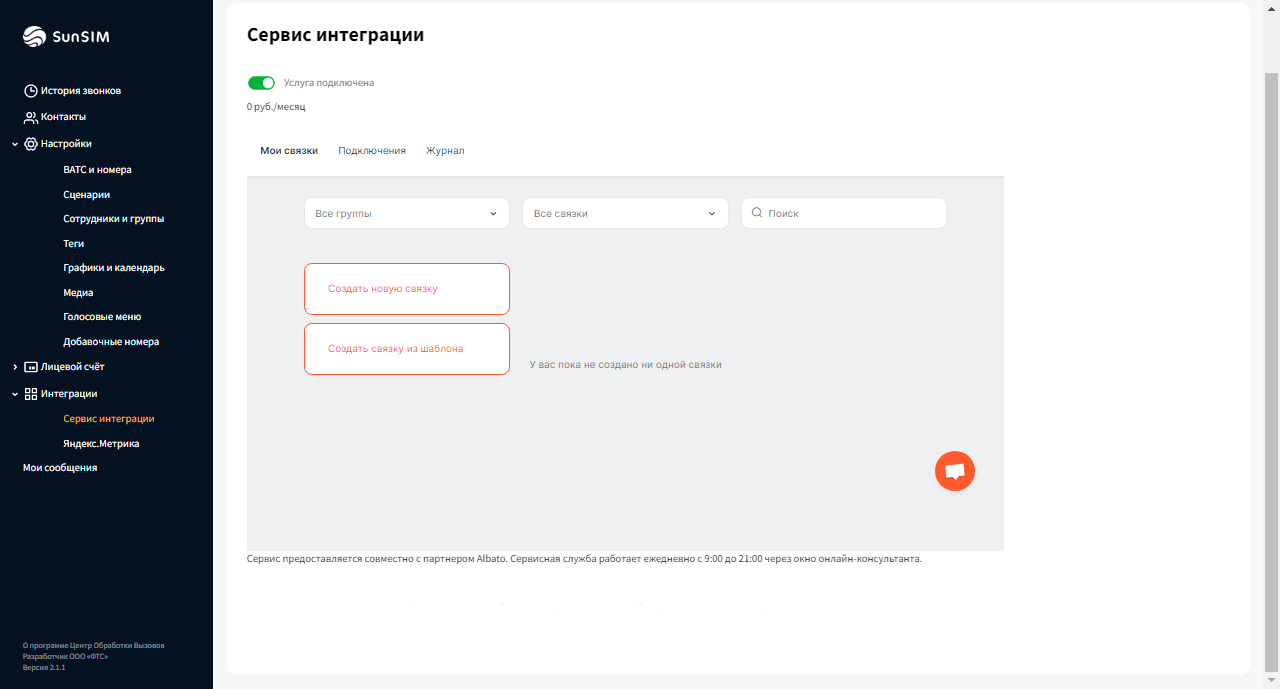 Теперь можно приступать к настройке интеграции. Отправка звонковых событий осуществляться применительно ко всем номерам договора.Условия предоставления см. на сайте в описании тарифовhttps://www.sunsim.ru/pages/migration-tariffs 